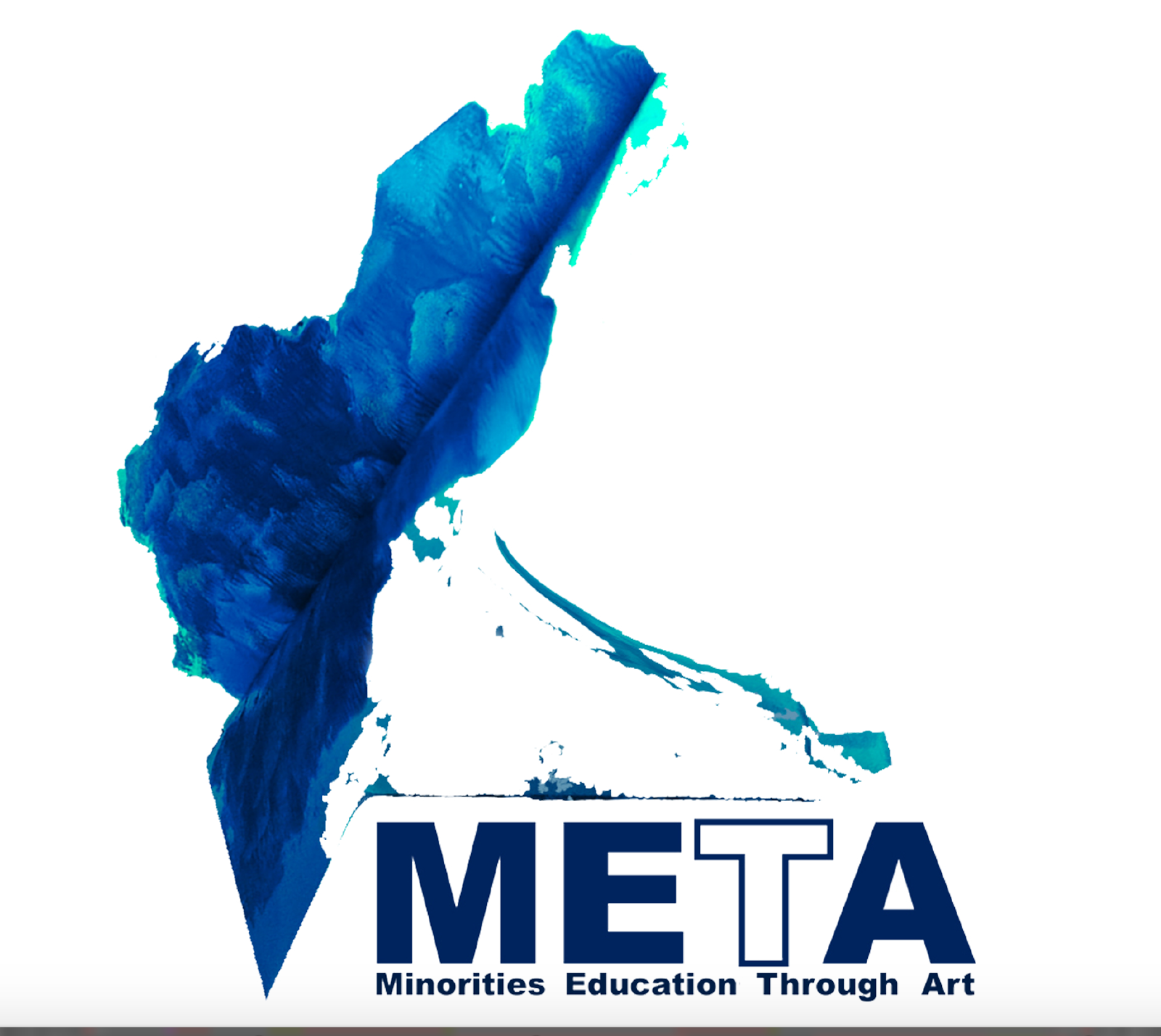 SCHEDA DI ADESIONENome e CognomeData e luogo di nascitaNazionalità prevalenteAltre nazionalitàBreve presentazione di sé (massimo 6 righe indicando percorso formativo, eventuali esperienze lavorative, appartenenza a gruppi e associazioni)Beve presentazione delle motivazioni ed interesse a partecipare al META Advocacy Training (massimo 6 righe)English Proficiency si/no (indicare livello compreso tra A1 e C2)Contatto e-mailContatto telefonicoSegni particolari (feel creative nelle solite sei righe!)